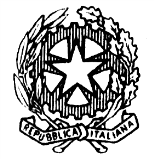 TRIBUNALE DI NOCERA INFERIOREUDIENZA DEL 06.04.2023 ore 09.00 e ss.Giudice: Dott. Federico NOSCHESE ORDINE DI CHIAMATA DEI PROCESSII° Fascia ore 09:00 – 09:30 (RGT n. 1337-22) – RGNR n. 3290-21 (RGT n. 1201-21) – RGNR n. 563-20 (RGT n 959-19) – RGNR n. 2663-17 (RGT n 725-19) – RGNR n. 2492-18RGT n. 1222-21 – RGNR n. 5843-17 (RGT n. 1359-22) – RGNR n. 3413-19 (RGT n. 664-21) – RGNR n. 372-19 (RGT n 1514-19) – RGNR n. 5866-16RECLAMO EX ART. 410-bis C.P.P. (RGT n. 19-22) – RGNR n. 4836-22 (RGT n. 1502-18) – RGNR n. 3353-15 RGT n. 77-22 – RGNR n. 2583-19II° Fascia ore 09:30 – 11:00 (RGT n 842-19) – RGNR n. 5355-17  RGT n. 100-22 – RGNR n. 5840-17  (RGT n. 455-21) – RGNR n. 1463-18  RGT n. 1437-21 – RGNR n. 3295-2020  (RGT n 1341-19) – RGNR n. 5573-16  RGT n. 1440-21 – RGNR n. 6013-2020  (RGT n 1690-19) – RGNR n. 3360-17  (RGT n. 37-19) – RGNR n. 4653-17  (RGT n. 2581-18) – RGNR n. 10813-15  RGT n. 1049-21 – RGNR n. 2365-20III° Fascia ore 11:00 – 12:30  RGT n. 382-22 – RGNR n. 1576-22  (RGT n 820-19) – RGNR n. 2930-18  (RGT n. 1798-20) – RGNR n. 3792-16  (RGT n. 1347-20) – RGNR n. 2153-19  (RGT 2942-19) – RGNR n. 1773-18  (RGT n. 2901-18) – RGNR n. 5633-17IV° Fascia ore 12:30 – 14:30  (RGT n 2764-18) – RGNR n. 2220-16 Ore 12:30  (RGT n. 1223-20) – RGNR n. 372-19  (RGT n. 800-21) – RGNR n. 3623-20  (RGT n. 343-21) – RGNR n. 2191-18  (RGT n. 1286-20) – RGNR n. 4704-19  (RGT n. 1294-20) – RGNR n. 3693-19V° Fascia ore 14:30 – 15:30  (RGT n. 477-22) – RGNR n. 2372-17  RGT n. 89-22 – RGNR n. 5564-20 ore 15:00